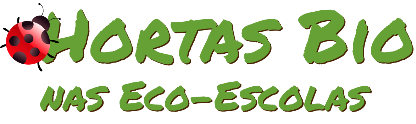 Horta Bio… em casaFicha de RegistoIdentificação da planta escolhidaIdentificação da planta escolhidaNome comum da espécie: Macieira - maçãNome científico: Malus DomesticaQuando colocaste a semente na terra?Atenção: as sementes sem água não germinam! A germinação inicia-se por uma intensa absorção de água.Quando colocaste a semente na terra?Atenção: as sementes sem água não germinam! A germinação inicia-se por uma intensa absorção de água.Data: Início da atividade – 16 de março de 2020Data: Início da atividade – 16 de março de 2020Quantos dias passaram até ao aparecimento da plântula?Regista este momento com uma fotografia!Não te esqueças: A planta “recém-nascida”, precisa de luz para realizar a fotossíntese, é desta forma que produz o seu próprio alimento.Quantos dias passaram até ao aparecimento da plântula?Regista este momento com uma fotografia!Não te esqueças: A planta “recém-nascida”, precisa de luz para realizar a fotossíntese, é desta forma que produz o seu próprio alimento.Resposta: 7 de abrilResposta: 7 de abrilRegisto semanal do desenvolvimento da planta:Gostaríamos que registasses, se possível, semanalmente, o desenvolvimento da tua planta. Se não se notarem modificações significativas, não necessitas de anotar.O que podese deves registar?Quanto cresceu? Quantas folhas novas? Apareceram ramificações? Apareceu uma florescência, quando? A planta frutificou?A planta ficou com as folhas amareladas? Murchou? Tem parasitas?Atenção:Envia para o teu professor, com esta tabela, um conjunto de fotografias que exibam a evolução do crescimento da planta (4 a 8 fotografias).Registo semanal do desenvolvimento da planta:Gostaríamos que registasses, se possível, semanalmente, o desenvolvimento da tua planta. Se não se notarem modificações significativas, não necessitas de anotar.O que podese deves registar?Quanto cresceu? Quantas folhas novas? Apareceram ramificações? Apareceu uma florescência, quando? A planta frutificou?A planta ficou com as folhas amareladas? Murchou? Tem parasitas?Atenção:Envia para o teu professor, com esta tabela, um conjunto de fotografias que exibam a evolução do crescimento da planta (4 a 8 fotografias).Semana 1: 1° secar os caroços " A mãe  tirou as sementes da maçã  (caroços). Ficaram no papel a secar" (16 março)Colocar  os caroços  em papel de cozinha húmido  e fechar  dentro  do frigorífico " Os caroços  já  estão  secos. Estão  no papel. O papel está  com água.   Ficou  no frigorífico. " (19 março)Semana 1: 1° secar os caroços " A mãe  tirou as sementes da maçã  (caroços). Ficaram no papel a secar" (16 março)Colocar  os caroços  em papel de cozinha húmido  e fechar  dentro  do frigorífico " Os caroços  já  estão  secos. Estão  no papel. O papel está  com água.   Ficou  no frigorífico. " (19 março)Semana 2: Continuar  a humedecer o papel e observar " Uns estão  diferentes... estão  a crescer?" (1 de abril)Semana 2: Continuar  a humedecer o papel e observar " Uns estão  diferentes... estão  a crescer?" (1 de abril)Semana 3: Passar os caroços  que germinaram para a terra." Ah.... estão  a germinar... vamos pôr  no vaso!" (7 de abril)E agora continuamos a observar  o crescimento..."Tem folhas...." (12 de abril)No final ficamos  com pequena macieira na varanda 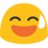 Semana 3: Passar os caroços  que germinaram para a terra." Ah.... estão  a germinar... vamos pôr  no vaso!" (7 de abril)E agora continuamos a observar  o crescimento..."Tem folhas...." (12 de abril)No final ficamos  com pequena macieira na varanda Semana ….. :Semana ….. :Por fim…Descreve-nos como foi feita a sementeira:Foram seguidos os passos transcritos anteriormente .Como foi realizada a manutenção da tua planta?Primeiro humedecendo os caroços para germinarem e coloca-los no frigorífico.Depois, os que germinaram foram postos num vaso e eram regados para nascer a macieira.Que materiais utilizaste?Caroços de maçã, papel de cozinha, água, vaso e terra. 